MondayTuesdayWednesdayThursdayFridaySpecial Entree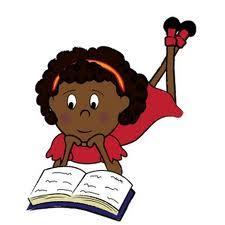    You can now prepay and check balances and transactions online! Go to www.myschoolbucks.com to register.  This institution is an equal opportunity providerPrice of lunch: $3.25 (free and reduced price $0.40 meals available for families that qualify)Al a Carte Milk: $0.501Whole Wheat Spaghetti  With sauce Mozzarella string cheeseBroccoli Fruit Read Across America Day! 2Choice of Hamburger or Cheeseburger on a WW Bun Tomato and lettuce toppers Pickles CondimentsHomemade Baked Beans Fruit3Big Daddy’s Pizza SliceBaby carrots Pepper Slices Creamy Ranch Hummus Light Ranch dressingFresh Fruit Cookie Tuna salad on a bun6French Toast Sticks SyrupBlueberry dipping sauce Roasted Sweet Potatoes with Cinnamon and Brown SugarStrawberries 7RiBBQ on Whole Wheat BunTomato and lettuce toppersBaked Krinkle Cut French fries FruitPudding8Chicken Dinner Mashed PotatoesGravyCorn Dinner RollFruit 9Unbelievably Good Homemade LasagnaSoft Garlic Breadstick Candied Roasted Chic Peas Steamed Broccoli Florets 10Personal  PizzaBaby carrots Celery Sticks Light Ranch DipCookieFruit You Want it Chicken Bacon Ranch SaladCrispy Breaded chicken, & crumbled Bacon, served on a bed of lettuce with cucumbers, shredded carrots and with a side of croutons.Offered with Light Ranch Dressing.13Ham & Cheese Flatbread Sandwich Pickles Dippable Potato Wedges Condiments Gelatin with or without whipped toppingFruit14Meatball Sub Crispy Crunchy Chickpeas Broccoli Fruit15Fish-In-chipsAcadian Red fish breaded in Cape Cod potato chipsBaked Potato Wedges Homemade cole slaw Choice of condiment Dinner rollFresh Fruit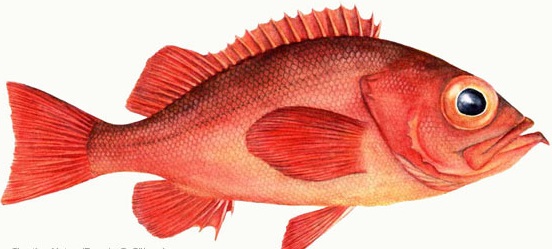 16Celebrate St. Patrick’s Day early! “Golden Coins” Chicken Nuggets Dinner RollHoney Glazed Carrots Four Leaf Clover  Green Beans                   Condiments Pears 17Domino’s  Pizza Baby carrotsCucumber Circles Pepper Slices Light Ranch DressingFruit CookieHam and Cheese SubFirst Day of Spring! 20Grilled Cheese SandwichTomato Soup 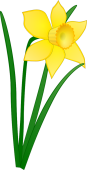 Garden Side Salad Light Ranch DressingFruit21Creamy Homemade Mac & Cheese Green Beans Carrot Coins Fresh Fruit22Beef & Broccoli Teriyaki Rice Bowl Candied Roasted Chic Peas Mandarin Oranges Fortune Cookie23No School 24Big Daddy’s Pizza SliceBaby carrots Celery Sticks Cucumber circles Light Ranch DipCookie Fruit Choco-Sunbutter & Banana WrapSunflower butter and sliced fresh bananas with a sprinkling of mini chocolate chips on a wheat wrap27Chicken Florentine Pasta Soft Garlic Breadstick Baby carrots Garden Side Salad (Dressing Fruit28Choice of Hamburger or Cheeseburger on a WW Bun Tomato and lettuce toppers Pickles CondimentsHomemade Baked Beans Fruit29Chicken Potato BowlCreamy Mashed potatoes, topped with Whole grain coated popcorn chicken, Corn niblets, with or without gravyWhole grain Dinner RollBlueberry & Pear cup 30Soft TacoSalsa Shredded lettuceGreen Beans Mixed Fruit 31Personal  PizzaBaby carrots Fresh Broccoli Florets Light Ranch DipFruitCookie Turkey & Cheese SubAvailable as entrée choices everyday: PB & J sandwich with graham crackers and cheese stickFresh Garden Salad with Pita Bread